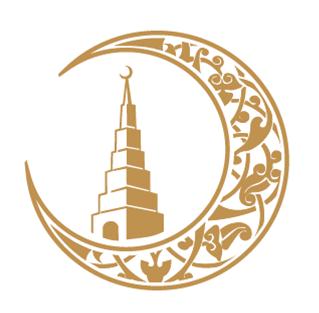 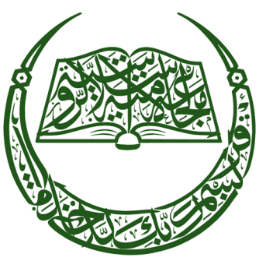 ДУХОВНОЕ УПРАВЛЕНИЕ МУСУЛЬМАН РЕСПУБЛИКИ ТАТАРСТАНРОССИЙСКИЙ ИСЛАМСКИЙ ИНСТИТУТКАЗАНСКИЙ ИСЛАМСКИЙ УНИВЕРСИТЕТVII САМАТОВСКИЕ ЧТЕНИЯ 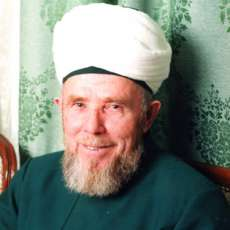 (3 ноября 2016 г., г. Казань) ПРОГРАММА КОНФЕРЕНЦИИМесто проведения: г. Казань, ул. Г. Тукая, 38 (конференц-зал ДУМ РТ).Регламент выступлений: Приветствие – 10 мин.Доклад – 10 мин.Телефон оргкомитета:Тел.: (843) 237-94-82 – отдел науки и образования ЦРО – ДУМ РТ.Время проведенияМероприятияМесто проведения08.30 – 09.00Приезд и регистрация участниковфойе ДУМ РТ09.00-10.20Начало работы конференцииМодератор – ректор РИИ и КИУ, председатель Совета по исламскому образованию РФ, заместитель председателя ЦРО – ДУМ РТ, доктор политических наук, профессор  Мухаметшин Рафик Мухаметшович Чтение суры Священного КоранаПриветствия:Председатель Централизованной религиозной организации – Духовное управление мусульман РТ, МуфтийКамиль хазрат Самигуллин- Вручение премии «Рухи мирас» -Депутат Государственного Совета РТ пятого созыва, председатель Комитета Государственного Совета Республики Татарстан по образованию, культуре, науке и национальным вопросамВалеев Разиль Исмагилович Председатель исполкома «Всемирного Конгресса Татар»Закиров Ринат Зиннурович Председатель ЦРО-ДУМ г. Москвы и Центрального региона «Московский Муфтият», МуфтийАльбир хазрат КргановМуфтий Ханты-Мансийского автономного округа Тахир хазрат СаматовПредседатель РДУМ Самарской области, Муфтий  Талип хазрат ЯруллинГлавный казый Республики ТатарстанДжалиль хазрат Фазлыев Председатель Правления Национального благотворительного фонда Республики Татарстан «Булгар»Мифтахов Фарид Фаизович Имам-ахунд РДУМ Самарской обл., имам-мухтасиб Сызранского мухтасибата Илгизар хазрат Сагдеев3-й этаж ДУМ РТ, конференц-зал09.00-10.20Начало работы конференцииМодератор – ректор РИИ и КИУ, председатель Совета по исламскому образованию РФ, заместитель председателя ЦРО – ДУМ РТ, доктор политических наук, профессор  Мухаметшин Рафик Мухаметшович Чтение суры Священного КоранаПриветствия:Председатель Централизованной религиозной организации – Духовное управление мусульман РТ, МуфтийКамиль хазрат Самигуллин- Вручение премии «Рухи мирас» -Депутат Государственного Совета РТ пятого созыва, председатель Комитета Государственного Совета Республики Татарстан по образованию, культуре, науке и национальным вопросамВалеев Разиль Исмагилович Председатель исполкома «Всемирного Конгресса Татар»Закиров Ринат Зиннурович Председатель ЦРО-ДУМ г. Москвы и Центрального региона «Московский Муфтият», МуфтийАльбир хазрат КргановМуфтий Ханты-Мансийского автономного округа Тахир хазрат СаматовПредседатель РДУМ Самарской области, Муфтий  Талип хазрат ЯруллинГлавный казый Республики ТатарстанДжалиль хазрат Фазлыев Председатель Правления Национального благотворительного фонда Республики Татарстан «Булгар»Мифтахов Фарид Фаизович Имам-ахунд РДУМ Самарской обл., имам-мухтасиб Сызранского мухтасибата Илгизар хазрат Сагдеев10.20 – 11.30Продолжение работы конференции (выступления):Абдулла хазрат Адыгамов (казый столичного региона РТ, кандидат исторических наук, доцент, заведующий кафедрой религиозных дисциплин КИУ).«Российское богословское наследие и современное религиозное образование».Курамшин Ришат Исмагилович (директор Кукморского медресе).«Хикмәтле рухи остаз».Сабиров Нияз Рустемович (кандидат исторических наук, руководитель направления дагвата ЦРО-ДУМ РТ, имам-хатыйб Апанаевской мечети, директор издательства «Иман»).«Габделхабир хазрат Яруллин (1905-1994): примерный имам».Насибуллов Камиль Исхакович (кандидат психологических наук, старший научный сотрудник Центра исламоведческих исследований АН РТ).«Возрождение мусульманского богословия в России: возможности применения конструктивистской парадигмы».Зябиров Радик Мустафович (старший преподаватель кафедры религиозных дисциплин РИИ).«Татар тарихын һәм мәдәниятен өйрәнү проблемалары: чишү юллары һәм перспективалары: Габдулхак Саматов».Бикбулатова Миляуша Салимгареевна (ассистент кафедры исламской экономики и управления РИИ).«Габделхак хәзрәт Саматов – гасыр имамы».Шагавиев Дамир Адгамович (кандидат исторических наук, заведующий отделом истории религий и общественной мысли Института истории им. Ш. Марджани АН РТ, доцент кафедры религиозных дисциплин РИИ и КИУ). «Понятие «уммат Мухаммад (аляйхиссалям)» в некоторых аятах и хадисах».3-й этаж ДУМ РТ, конференц-зал 12.00Өйлә намаз Галеевская мечеть12.30Маджлис, посвящённый памяти Габделхака хазрата Саматова1-й этаж ДУМ РТ